ÚKOLY NA OBDOBÍ OD 1.4. DO 9.4.PODÍVEJ SE NA VIDEO OD PANÍ UČITELKYOBTÁHNI VEIKONOČNÍ KRASLICE A TO NEJVĚTŠÍ SI NAVRNI PODLE SEBE.OBTÁHNI OBLOUČKY NAŠÍ SLEPIČKY.DOKRESLY KUDRLINKY NAŠEMU BERÁNKOVI.OBTÁHNI PÍSMENA P, V, B.VYSTŘÍHEJ VAJÍČKA A PŘÍŘAĎ DLE VELIKOSTI.DOMALUJ SPRÁVNÝ POČET VAJÍČEK (STELA A ONDRA).NAŠE BAREVNÁ SLEPIČKA ZTRATILA SVÉ VAJÍČKO. VYSTŘIHNI A PŘIŘAD BAREVNOU SLEPIČKU KE STEJNĚ BAREVNÉMU VAJÍČKU. POJMENUJ S RODIČI A VYTLESKEJ KAŽDOU BARVU.ROZSTŘÍHEJ SLEPIČKY A VAJÍČKA. SLEPIČKY NALEP NA PAPÍR A PŘÍŘAD STEJNÉ VAJÍČKO.VYROB SI SLEPIČKU DLE NÁVODU.PŘIŘADĚT STEJNÉ OBRÁZKY.PODÍVEJ SE NA VIDEO OD ŠTĚPÁNKY A VYROB SI VELIKONOČNÍ VAJÍČKO.PODÍVEJ SE NA VIDEO OD HANIČKY A VYROB SI ZÁPICH VELIKONOČNÍHO ZAJÍČKA.ŘEKNI SI S RODIČI VELIKONOČNÍ BÁSNIČKUKRÁSNÉ VELIKONOCE VÁM VŠEM PŘEJE CELÁ NAŠE TŘÍDA!!!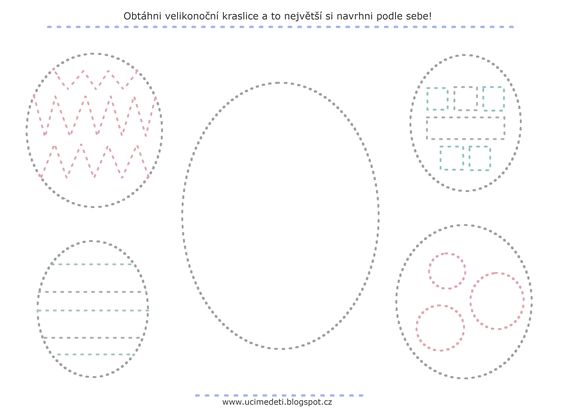 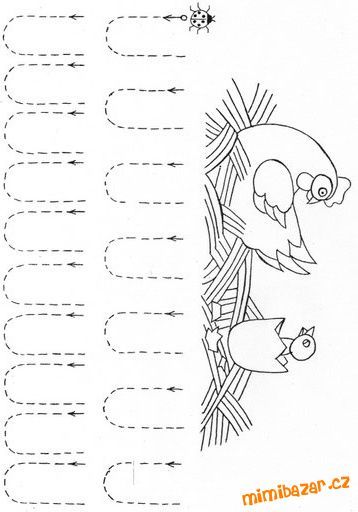 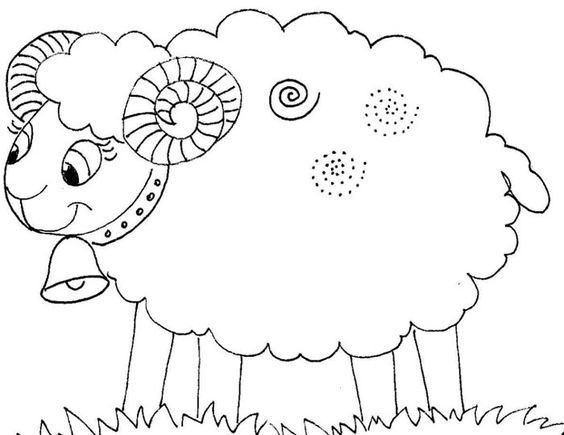 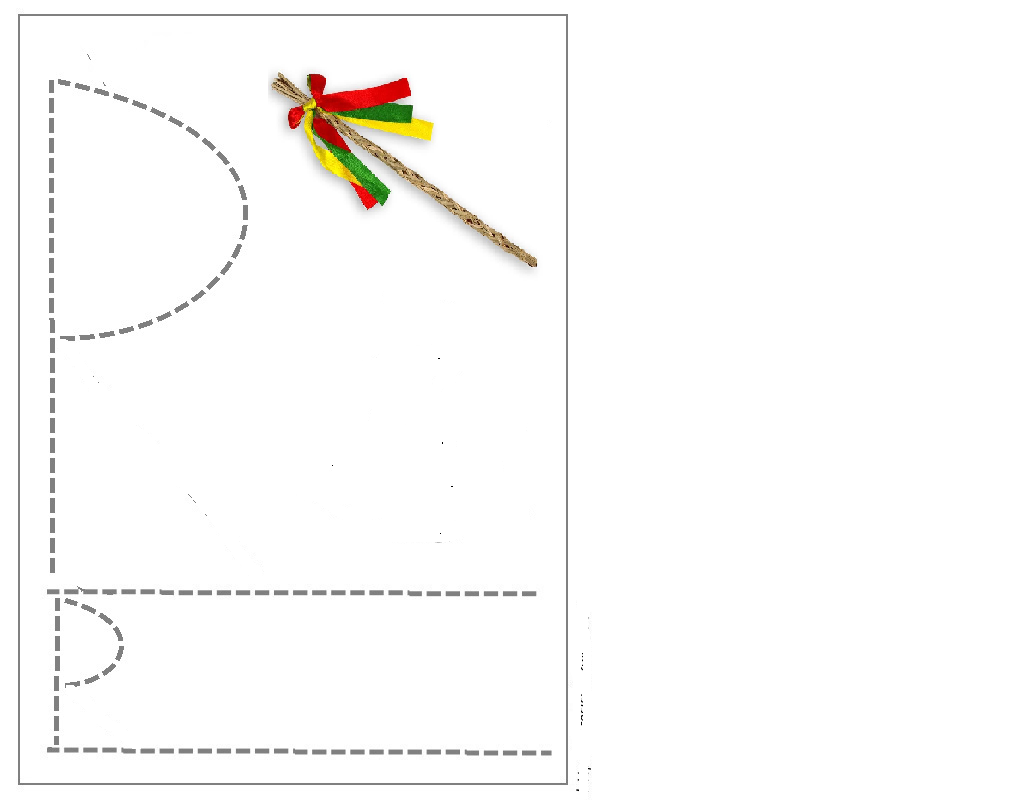 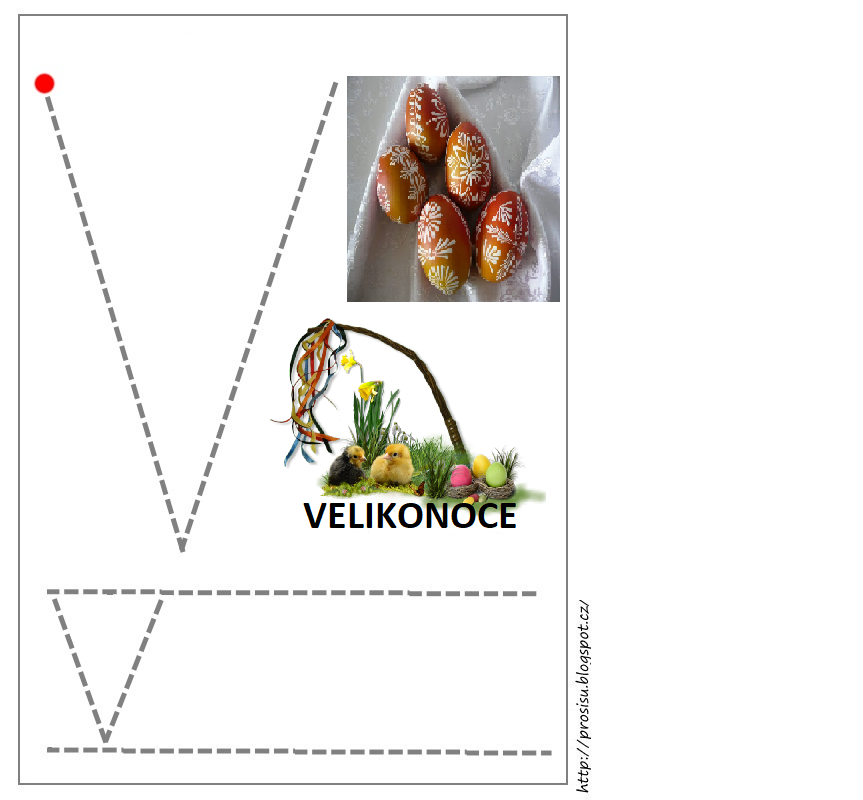 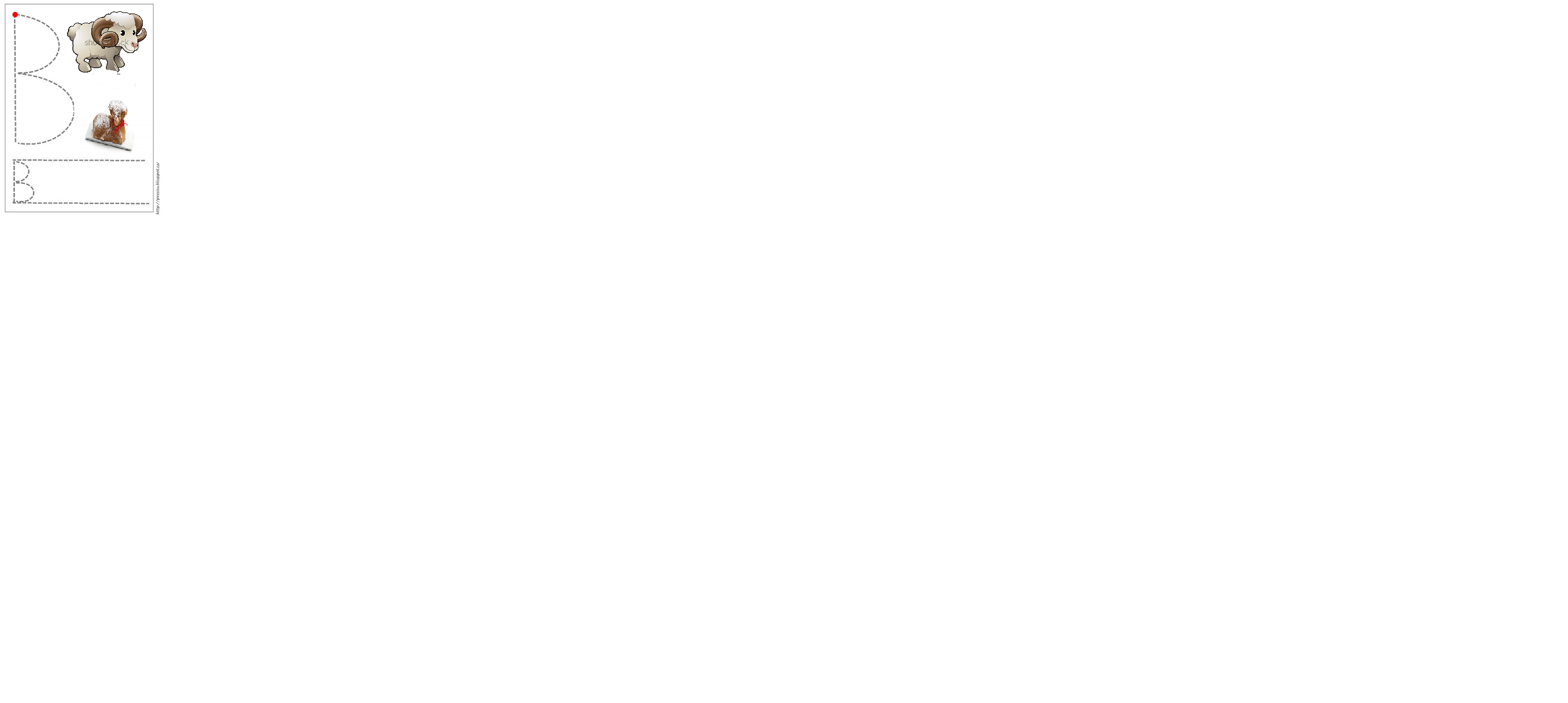 MALÉ VAJÍČKO                             VELIKÉ VAJÍČKO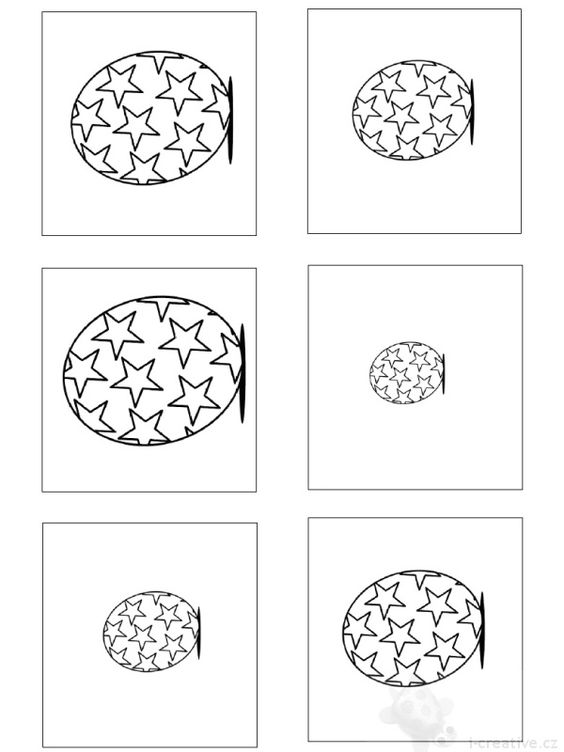 VYSTŘÍHEJ VAJÍČKA A PŘÍŘAD DLE VELIKOSTI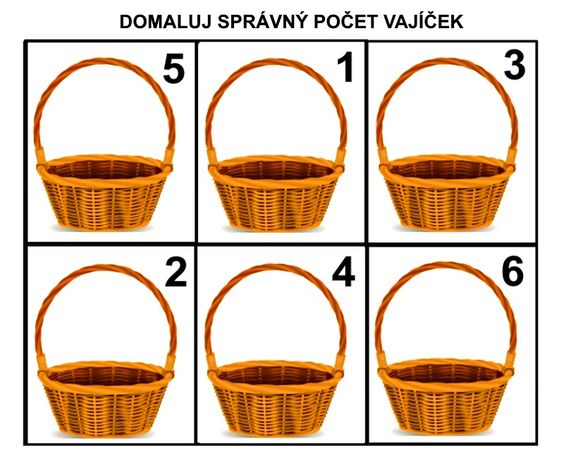 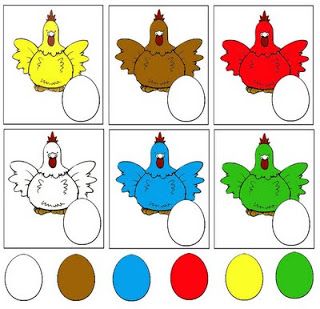 PŘIŘAĎ VAJÍČKA DLE BAREV, POJMENUJ S RODIČI A VYTLESKEJ JEDNOTLIVÉ BARVY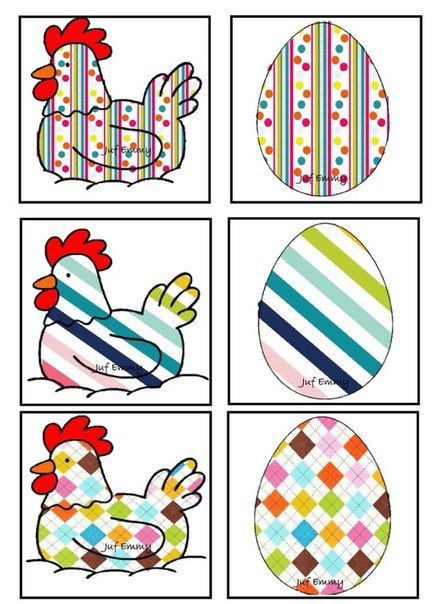 ROZSTŘÍHEJ SLEPIČKY A VAJÍČKA. SLEPIČKY NALEP NA PAPÍR A PŘÍŘAD STEJNÉ VAJÍČKO.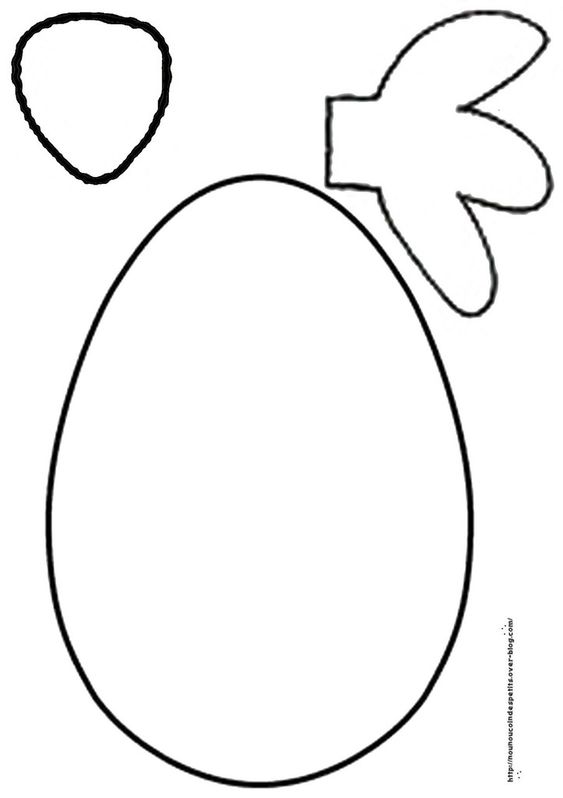                                  1 .                                                        2.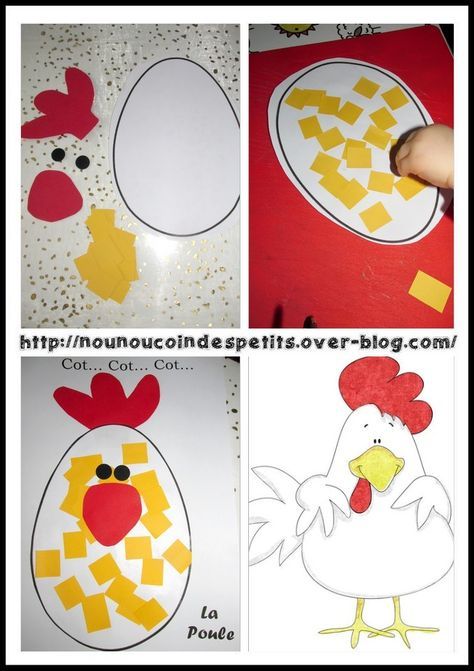                                                       3.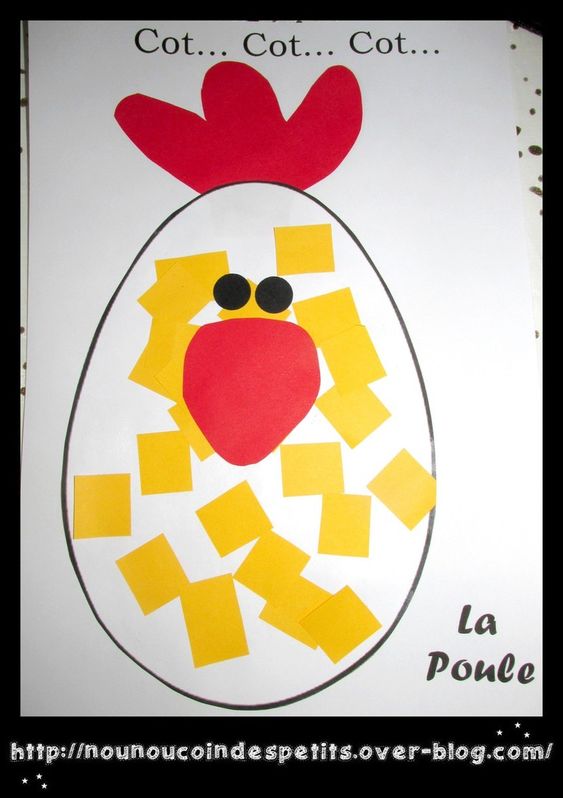 VYROB SI SLEPIČKU DLE NÁVODU¨                                                                                                                                             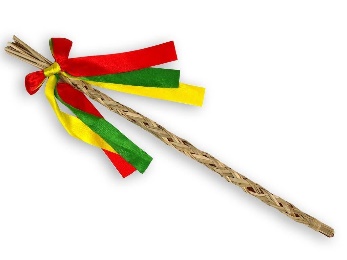 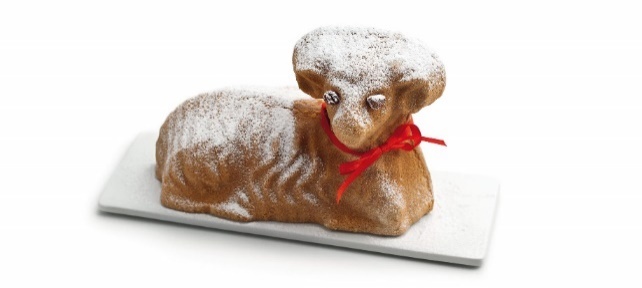 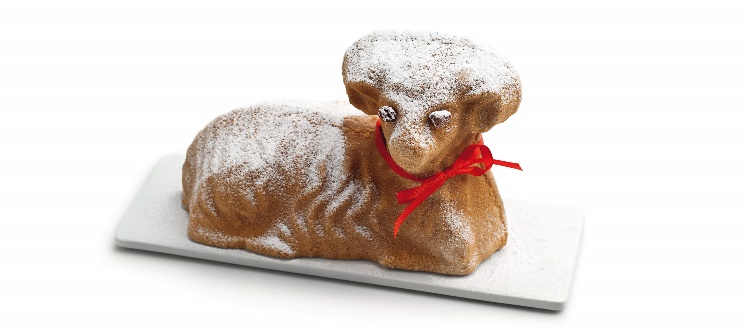 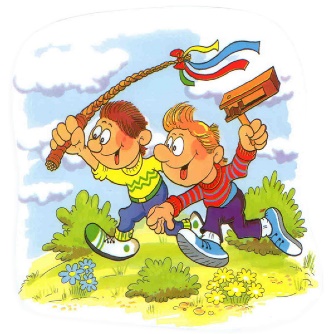 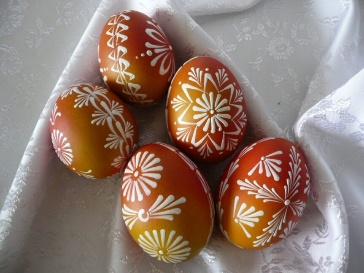 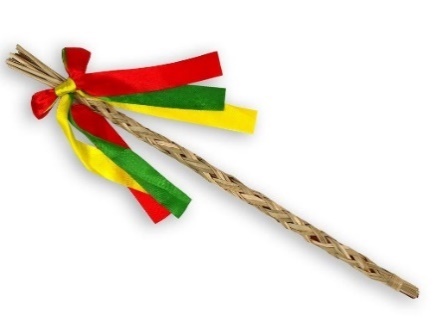 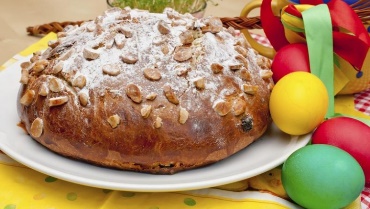 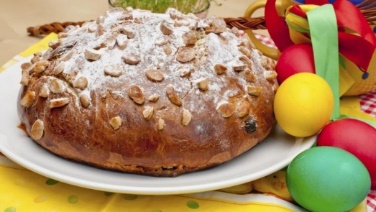 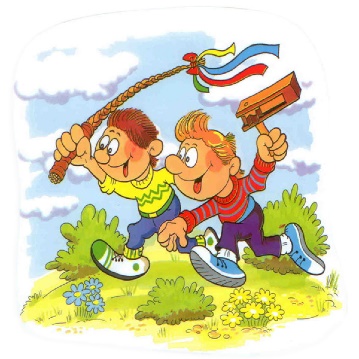 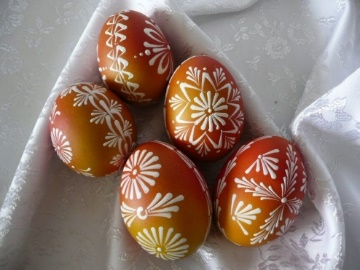 NAJDI A SPOJ STEJNÉ OBRÁZKY                   ŘEKNĚTE SI BÁSNÍČKU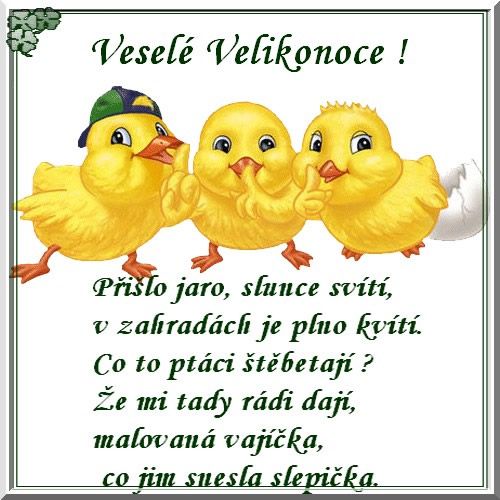 